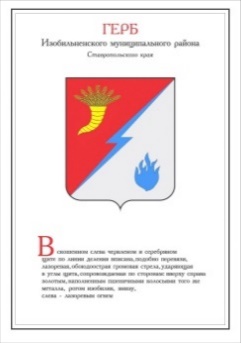 ЗАКЛЮЧЕНИЕпо результатам экспертно-аналитического мероприятия«Проверка достоверности, полноты и соответствия нормативным требованиям составления и представления годовой бюджетной отчетности за 2021 год главного администратора бюджетных средств – Староизобильненского территориального управления администрации Изобильненского городского округа Ставропольского края».1. Основание для проведения внешней проверки: на основании статьи 157, 264.4 Бюджетного кодекса Российской Федерации, Федерального закона от 07.02.2011 № 6-ФЗ «Об общих принципах организации и деятельности контрольно-счетных органов субъектов Российской Федерации и муниципальных образований», пункта 2.2. Плана работы Контрольно-счетного органа Изобильненского городского округа Ставропольского края на 2022 год.2. Цель внешней проверки: контроль своевременности, достоверности, полноты и соответствия нормативным требованиям составления и представления бюджетной отчетности главного администратора бюджетных средств.3. Предмет внешней проверки: годовая бюджетная отчетность Староизобильненского территориального управления администрации Изобильненского городского округа Ставропольского края за 2021 год.4. Объект внешней проверки: Староизобильненское территориальное управление администрации Изобильненского городского округа Ставропольского края (далее – Староизобильненское ТУ, ИГО СК).5. Проверяемый период деятельности: 2021 год.6. Срок проведения  мероприятия: март 2022 года.7. Результаты внешней проверки:7.1. Общие положения.В соответствии с заключенным соглашением «О передаче функций по ведению бюджетного (бухгалтерского) учета и составления отчетности органа исполнительной власти Изобильненского городского округа Ставропольского края» от 01.03.2017 бухгалтерский учет Староизобильненского ТУ осуществляет МКУ ИГО СК «Централизованная бухгалтерия» (далее – МКУ ЦБ). Лицевые счета Староизобильненского ТУ открыты в УФК по Ставропольскому краю. Предоставленная бюджетная отчетность Староизобильненского ТУ подписана начальником Староизобильненского ТУ, директором и главным бухгалтером МКУ ЦБ в соответствии с пунктом 6 Инструкции о порядке составления и представления годовой, квартальной и месячной отчетности об исполнении бюджетов бюджетной системы Российской Федерации, утвержденной Приказом Министерства финансов Российской Федерации от 23.12.2010 № 191н «Об утверждении инструкции о порядке составления и представления годовой, квартальной и месячной отчетности об исполнении бюджетов бюджетной системы Российской Федерации» (далее – Инструкция №191н).Годовая бюджетная отчетность Староизобильненского ТУ за 2021 год представлена к проверке в Контрольно-счетный орган ИГО СК в срок, предусмотренный  пунктом 24.1 Положения о бюджетном процессе в Изобильненском городском округе Ставропольского края, утвержденного решением Думы Изобильненского городского округа Ставропольского края от 27.10.2017 № 34 (в редакции от 17.12.2021). В соответствии с пунктом 4 Инструкции №191н документы представлены в сброшюрованном виде с сопроводительным письмом от 28.02.2022 № 102.Представленная годовая бюджетная отчетность составлена в соответствии с пунктами 2 и 3 Инструкции № 191н.Состав годовой бюджетной отчетности за 2021 год Староизобильненского ТУ соответствует требованиям  подпункта 11.1 пункта 11 Инструкция № 191н (с учетом изменений, внесенных  Приказом Министерства финансов Российской Федерации от  21.12.2021 N 217н «О внесении изменений в Инструкцию о порядке составления и представления годовой, квартальной и месячной отчетности об исполнении бюджетов бюджетной системы российской федерации, утвержденную приказом Министерства Финансов Российской Федерации от 28.12.2010 № 191н».	В соответствии с пунктом 8 Инструкции № 191н таблицы: № 1 «Сведения о направлениях деятельности», № 4 «Сведения об основных положениях учетной политики», № 6 «Сведения о проведении инвентаризаций», формы 0503171 «Сведения о финансовых вложениях получателя бюджетных средств, администратора источников финансирования дефицита бюджета, 0503172 «Сведения о муниципальном долге, предоставленных бюджетных кредитах», 0503174 « Сведения о доходах бюджета от перечисления части прибыли (дивидендов) государственных (муниципальных) унитарных предприятий, иных организаций с государственным участием в капитале, 0503178 «Сведения об остатках денежных средств на счетах получателя бюджетных средств», 0503184 «Справка о суммах консолидируемых поступлений, подлежащих зачислению на счет бюджета», 0503296 «Сведения об исполнении судебных решений по денежным обязательствам бюджета» не составлены, так как не имеют числового значения, что отражено в Пояснительной записке (форма 0503160).7.2. Анализ организации и осуществления деятельности субъекта бюджетной отчетности.Староизобильненское ТУ является территориальным органом администрации ИГО СК и осуществляет отдельные ее полномочия в станице Староизобильной  Изобильненского городского округа Ставропольского края, работает на основании Положения о Староизобильненском территориальном управлении администрации Изобильненского городского округа Ставропольского края, утвержденного решением Думы ИГО СК от 17.11.2017 № 53 (с изменениями от 20.02.2018 № 108, 28.02.2020 № 375, 25.06.2021 № 509).Основными направлениями деятельности Староизобильненского ТУ является реализация задач по решению вопросов местного значения, выполнение полномочий главного распорядителя и получателя средств бюджета,  исполнение местного бюджета, проведение мероприятий по благоустройству территории поселения, участие в обеспечении жителей поселения культурно-массовыми мероприятиями, содействие местным молодежным и детским организациям, решение социальных вопросов.Согласно Пояснительной записке (форма 0503160):- Староизобильненское ТУ имеет одно подведомственное учреждение – муниципальное казенное учреждение «Староизобильненский сельский дом культуры» ИГО СК;- бюджетный учет в Староизобильненском ТУ осуществляется в соответствии с Законом № 402-ФЗ, Инструкцией №191н, Приказом Министерства финансов Российской Федерации от 01.12.2010 № 157н «Об утверждении Единого плана счетов бухгалтерского учета для органов государственной власти (государственных органов), органов местного самоуправления, органов управления государственными внебюджетными фондами, государственных академий наук, государственных (муниципальных) учреждений и Инструкции по его применению», Приказом Министерства финансов Российской Федерации от 06.12.2010 № 162н «Об утверждении плана счетов бюджетного учета и Инструкции по его применению» и учетной политикой учреждения. 7.3. Анализ результатов деятельности субъекта бюджетной отчетности.Основным результатом деятельности Староизобильненского ТУ за 2021 год стало: реализация задач по решению вопросов местного значения, выполнение полномочий главного распорядителя и получателя средств бюджета, выполнение полномочий в области благоустройства, молодежной политики, культуры, спорта. На осуществление деятельности в 2021 году решением Думы ИГО СК  от  18.12.2020 № 451  «О бюджете Изобильненского городского округа Ставропольского края на 2021 год и плановый период 2022 и 2023 годов» (далее – Решение о бюджете) Староизобильненскому ТУ утверждены плановые бюджетные ассигнования по расходам в сумме 11 031 474,27 руб. 	В течение 2021 года в плановые назначения бюджетной росписи Староизобильненского ТУ вносились изменения на основании на основании статьи 217 БК РФ (в соответствии с решениями руководителя финансового органа без внесения изменений в Решение о бюджете) и решений Думы ИГО СК от 26.02.2021 № 470, 23.04.2021 № 484, 25.06.2021 № 501, 09.07.2021 № 521, 27.08.2021 № 525,  05.10.2021 № 543, 22.10.2021 № 545, 29.10.2021 № 561,  17.12.2021 № 564. Уточненные плановые назначения по расходам составили 11 496 870,87 руб.Анализ изменений плановых показателей по расходам приведен в таблице:Бюджетные ассигнования по расходам в 2021 году увеличены на 4,20% от первоначального планового показателя  в связи с направлением ассигнований на общегосударственные вопросы, благоустройство, молодежную политику и культуру. Согласно Отчету об исполнении бюджета главного распорядителя, распорядителя, получателя бюджетных средств, главного администратора, администратора источников финансирования дефицита бюджета, главного администратора, администратора доходов бюджета (ф. 0503127) (далее – Отчет ф. 0503127), доходы Староизобильненского ТУ в 2021 году исполнены в сумме 19 115,86 рублей.Исполнение доходов Староизобильненским ТУ в разрезе источников доходов в 2021 году характеризуется следующими данными:Доходы в 2021 году поступили по неналоговым доходам в результате совершения нотариальных действий по полномочиям, возложенным на территориальное управление,  возврата дебиторской задолженности 2020 года, поступлением штрафов.Наибольший удельный вес в общем объеме доходов занимают штрафы – 86,74%.Анализ исполнения по расходам.Согласно «Отчету об исполнении бюджета главного распорядителя, распорядителя, получателя бюджетных средств, главного администратора, администратора источников финансирования дефицита бюджета, главного администратора, администратора доходов бюджета» (форма  0503127) расходы Староизобильненского ТУ в 2021 году исполнены в сумме 11 342 618,30  руб., или на 98,66% к уточненным плановым назначениям -  11 496 870,87 руб.Староизобильненское ТУ, как главный распорядитель бюджетных средств, осуществляло расходы по 5 разделам классификации расходов бюджета:- 01 00 «Общегосударственные вопросы»,- 05 00 «Жилищно-коммунальное хозяйство»,- 07 00 «Образование»,- 08 00 «Культура, кинематография».- 11 00 «Физическая культура и спорт».Исполнение бюджетных показателей в разрезе подразделов расходов характеризуется следующими данными:Наибольший удельный вес в общем объеме расходов занимает подраздел «Культура» - 38,67%. Подраздел «Другие общегосударственные вопросы» занимает 27,74% в общем объеме расходов, подраздел «Массовый спорт» - 22,78%, подраздел «Молодежная политика» - 1,09%, подраздел «Благоустройство» - 9,73%.В 2021 году Староизобильненское ТУ осуществляло деятельность в рамках 6 муниципальных программ ИГО СК:- программа «Безопасный городской округ» исполнена в сумме 93 240,00 руб., или  на 100% от уточненного плана,- программа «Развитие жилищно-коммунального хозяйства»  исполнена в сумме 1 103 132,05  руб., или  на 96,35 % от  уточненного плана – 1 144 956,57 руб.,- программа «Молодежная политика»  исполнена в сумме 123 669,86 руб., или на 100,00% от  уточненного плана,- программа «Сохранение и развитие культуры» исполнена в сумме 4 265 738,38 руб., или 98,08 %, при уточненном плане 4 349 423,85 руб.,- программа «Социальная поддержка граждан»» исполнена в сумме 75 523,20 руб., на 100 % от уточненного плана,- программа «Развитие физической культуры и спорта» исполнена в сумме 2 583 757,06 руб. на 100 % от уточненного плана.Непрограммные расходы исполнены в сумме 3 097 557,75 руб., или на 99,08% от уточненного плана - 3 126 300,19 руб.7.4. Анализ показателей бухгалтерской отчетности субъектабюджетной отчетности.По данным Пояснительной записки (ф. 0503160) остаток неисполненных бюджетных ассигнований Староизобильненского ТУ сложился в сумме 154 252,57 руб., что составляет 1,34 % к уточнённым плановым бюджетным назначениям.Причинами возникновения остатков бюджетных ассигнований явились: экономия денежных средств по непрограммным расходам на обеспечение деятельности органов местного самоуправления на общую сумму 28 742,44 руб., экономия по закупкам товаров, работ и услуг на общую сумму 104 706,72 руб. по программе «Развитие жилищно-коммунального хозяйства» и программе «Сохранение и развитие культуры», неоплаченные товары и услуги на общую сумму 20 803,41 руб. (кредиторская задолженность за услуги связи и коммунальные услуги).	По данным форм: 0503130 «Баланс главного распорядителя, распорядителя, получателя бюджетных средств, главного администратора, администратора источников финансирования дефицита бюджета, главного администратора, администратора доходов бюджета», 0503169 «Сведения о дебиторской и кредиторской задолженности» на 01.01.2022:- отсутствуют просроченная дебиторская и кредиторская задолженность;- дебиторская задолженность составила 27 000 руб. по авансовым платежам, АО СК «Государственная экспертиза в сфере строительства» (предоплата согласно условиям 3 контрактов);- кредиторская задолженность составила 20 803,41 руб. образовалась по неоплаченным счетам за декабрь 2021 года: ПАО «Ростелеком» на сумму 5 523,36 руб., ГУ СК «Ставрополькрайводоканал 131,47 руб., ООО «Газпром межрегионгаз Ставрополь» на сумму 6 245,68 руб.,  ПАО «Ставропольэнергосбыт» - 8902,90 руб.В форме 0503130 «Баланс главного распорядителя, распорядителя, получателя бюджетных средств, главного администратора, администратора источников финансирования дефицита бюджета, главного администратора, администратора доходов бюджета» и в форме 0503169 «Сведения по дебиторской и кредиторской задолженности» на 01.01.2022 г. отражена сумма резерва предстоящих расходов на оплату отпусков и страховых взносов в сумме 114 292,64 руб. Согласно данным формы 0503130 «Баланс главного распорядителя, распорядителя, получателя бюджетных средств, главного администратора, администратора источников финансирования дефицита бюджета, главного администратора, администратора доходов бюджета на 01.01.2022:- балансовая стоимость основных средств составила 10 174 817,44 руб., амортизация составила 7 606 453,57 руб. В течение 2021 года увеличена стоимость основных средств на 2 861 567,82 руб. (2 533 095,16 руб. обустройство стадиона, получено безвозмездно имущество на сумму 203 293,72 руб. (от Отдела имущественных и земельных отношений администрации ИГО СК (далее - ОИ и ЗО АИГО СК) получены рециркуляторы), приобретено основных средств на сумму 157 960,00 руб. (газонокосилка, 2 бензопилы, котел-колонка, роутер, таблички), списано основных средств на сумму 32 781,06 руб. (на забалансовый счет 021списаны основные средства стоимостью до 10000,00 руб. (роутер и таблички);- стоимость непроизведенных активов составила 3 667 679,80 руб. В течение 2021 года увеличилась на сумму 275 308,60  руб. (от ОИ и ЗО АИГО СК передано 4 земельных участка).	На забалансовых счетах учтено имущество, полученное в пользование на сумму 407 128,50 рублей, основные средства в эксплуатации 1 388 923,51 рубля.	В нарушение статьи 13 Закона № 402-ФЗ, пункта 152 Инструкции № 191н:- сведения об остатках материальных запасов в разделе: 2 «Результаты деятельности субъекта бюджетной отчетности» Пояснительной записки (форма 0503160) в сумме 0,00 руб. не соответствуют показателям, указанным в форме 0503168 «Сведения о движении нефинансовых активов» в сумме 424369,99 руб. 	Согласно сведениям формы 0503173 «Сведения об изменении остатков валюты баланса» на 01.01.2021 по коду 02 - «изменения, связанные с внедрением федеральных стандартов бухгалтерского учета государственных финансов» отражена стоимость прав пользования активами на сумму 16 920,00 руб., которые ранее в учете не отражались.7.5. Прочие вопросы деятельности (в том числе мероприятия внутреннего и внешнего контроля).Согласно сведениям из Пояснительной записки (форма 0503160) к годовому отчету, в течение 2021 года в Староизобильненском ТУ при проведении инвентаризации перед составлением годовой отчетности излишки и недостачи не выявлены.	Информация о проведения мероприятий по внутреннему финансовому контролю в Староизобильненском ТУ не отражена в Пояснительной записке (форма 0503160).	Внешний муниципальный финансовый контроль в отношение Староизобильненского ТУ в отчетном периоде осуществлялся Контрольно-счетным органом Изобильненского городского округа Ставропольского края (далее – КСО) в форме: - экспертно-аналитического мероприятия: «Проверка достоверности, полноты и соответствия нормативным требованиям составления и предоставления годовой бюджетной отчетности за 2020 год главного администратора бюджетных средств – Староизобильненского территориального управления администрации Изобильненского городского округа Ставропольского края», по результатам которого  выявлены нарушения требований  Инструкции № 191н по полноте и содержанию бюджетной отчетности. КСО ИГО СК подготовлено и направлено в адрес Староизобильненского ТУ заключение; - экспертно-аналитического мероприятия: «Проверка законности, результативности (эффективности и экономности) использования средств бюджета Изобильненского городского округа Ставропольского края, выделенных на реализацию проектов развития территорий муниципальных образований, основанных на местных инициативах в сфере физической культуры и спорта», по результатам которого КСО ИГО СК подготовлено и направлено в адрес Староизобильненского ТУ заключение от 28.09.2021. 7.6. Выводы по результатам внешней проверки.	1.При составлении годовой бюджетной отчетности Староизобильненского ТУ за 2021 год учтены предложения КСО по результатам внешней проверки годовой бюджетной отчетности за 2020 год, проведенной КСО в марте 2021 года.2. В ходе проверки годовой бюджетной отчетности Староизобильненского ТУ установлены нарушения требований статьи 13 Закона № 402-ФЗ.7.7. Предложения КСО.	1.При формировании годовой бюджетной отчетности не допускать нарушения Закона № 402-ФЗ, Инструкции № 191н..ПредседательКонтрольно-счетного органаИзобильненского городского округаСтавропольского края                                                                Г.В. ЮшковаИнспектор Контрольно-счетного органаИзобильненского городского округаСтавропольского края                                                                М.А. НичеговскаяКОНТРОЛЬНО-СЧЕТНЫЙ ОРГАНИЗОБИЛЬНЕНСКОГОГОРОДСКОГО  ОКРУГАСТАВРОПОЛЬСКОГО  КРАЯЛенина ул., д. 15, г. Изобильный, 356140Тел. 8 (86545) 2-02-16, факс 2-77-85E-mail krkizob@mail.ruОГРН 1172651021388, ИНН 2607022425, ОКПО 19690007__________№_______________  на                 от  ___________ НачальникуСтароизобильненскоготерриториальногоуправления администрации     Изобильненского городского       округа Ставропольского края           Ивановой Е.Н.Наименование показателяНаименование показателяПервоначальный план, руб.Уточненный план, руб.ОтклоненияРАСХОДЫРАСХОДЫРАСХОДЫРАСХОДЫРАСХОДЫ01 13Другие общегосударственные вопросы3 051 115,713 175 140,19124 024,4805 03Благоустройство789 696,211 144 956,57355 260,3607 07Молодежная политика21 120,00123 670,00102 550,0008 01Культура3 894 719,954 469 347,05574 627,1011 02Массовый спорт3 274 822,402 583 757,06-691 065,34ИТОГО по расходамИТОГО по расходам11 031 474,2711 496 870,87465 396,60Наименование доходовУточненные плановые назначения, руб.Исполнено, руб.Государственная пошлина1800,001560,00Доходы от оказания платных услуг и компенсации затрат государства0,00975,37Штрафы, санкции, возмещение ущерба16580,4916580,49ИТОГО18380,4919115,86Наименование подразделаНаименование подразделаУточненные плановые назначения, руб.Исполнение, руб.Не исполнено, руб.% исполнения01 13Другие общегосударственные вопросы3 175 140,193 146 397,7528 742,4499,0905 03Благоустройство1 144 956,571 103 132,0541 824,5296,3507 07Молодежная политика123 670,00123 669,860,14100,0008 01Культура4 469 347,054 385 661,5883 685,4798,1311 02Массовый спорт2 583 757,062 583 757,060,00100,00ИТОГОИТОГО11 496 870,8711 342 618,30154 252,5798,66